2024 Calhoun County 4-H Awards ApplicationPlease check the award you are applying for.Due June 3, 2024      BRONZE STAR AWARDMust be a Junior 4-H Member as of September 1, 2023.Must have completed at least 1 year in the 4-H program.Must submit a completed Texas 4-H Record Book.      SILVER STAR AWARDMust be an Intermediate 4-H Member as of September 1, 2023.Must have completed at least 2 or more years in the 4-H program.Must submit a completed Texas 4-H Record Book.       GOLD STAR AWARDMember must have at least completed, or be completing their 9th grade school year at the time of application.Must have completed at least 3 or more years in the 4-H program.Must submit a completed record book.Must have completed projects in three different project areas and have participated in one or more of the following activities:Projects and/or Project ExhibitsParticipation in Leadership Experiences such as Leadership Labs, Texas 4-H Congress, or National Leadership Events such as National 4-H Congress/Conference, and any county, district, or state leadership groupCompetitive EventsCitizenship ActivitiesCamps at the county, district, or state level4-H Promotion (speeches, poster displays, radio, TV, newspapers)Other (includes exchange programs, fund raising)Member must have exhibited leadership skills by serving as a 4-H officer or committee chair (club, county, district or state), and/or as a junior or teen leader in an activity or project with or under the supervision of an adult volunteer leaderMember must have participated in one or more community service activities.Must submit a completed Texas 4-H Record Book.      I DARE YOU AWARDMust be enrolled in high school.Must have completed at least 2 or more years in the 4-H program.Must submit a completed Texas 4-H Record Book.Award based on ability to demonstrate a commitment to developing your personal best and making a positive difference in the community.To be eligible for these awards, a member must submit this completed application and a completed Texas 4-H Record Book, as well as participate in an interview.Interviews will be held on June 21, 2024.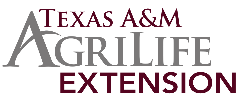 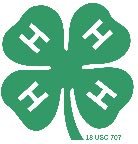 Calhoun County 4-H Awards ApplicationFull Name: _________________________________________________________Parents’ Names: _____________________________________________________________4-H Age Division (as of September 1, 2023):      Junior      Intermediate       Senior# of Years in 4-H: ____________     Grade Just Completed: _____________Name of 4-H Club: ______________________________________________________Award(s) Applying For: __________________________________________________________List future plans for 4-H, college, or a profession.What has 4-H done for you?What has been your favorite memory in your 4-H career so far?What have you done to encourage others to join 4-H?What have you done to encourage other 4-H members to participate in 4-H activities?If I could change something about 4-H to make it better, I would….Applicant Signature: ________________________________________ Date: _______________Parent/Guardian Signature: ___________________________________ Date: _______________